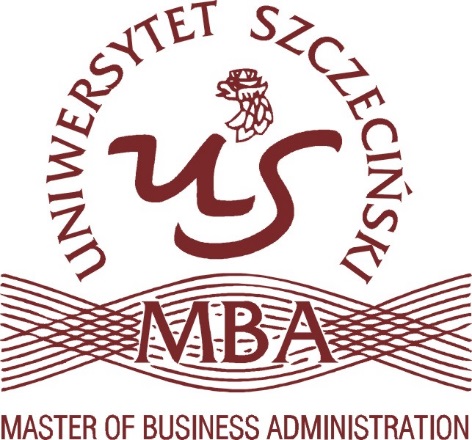 Studia podyplomowe Master of Business Administration Uniwersytet Szczeciński[Proszę wpisać pełną nazwę pracy dyplomowej w języku polskim](Times New Roman, 18pkt, Bold)Imię i nazwisko autoraNr edycji, rok obronyPromotor(Times New Roman, 12 pkt, Bold)Master of Business Administration University of Szczecin[Please enter a title of your work in English](Times New Roman, 18pkt, Bold)Name and surnameEdition number, yearPromotor(Times New Roman, 12 pkt, Bold)OŚWIADCZENIE STUDENTA...........................................imię i nazwisko studenta....................................................nr albumuWydział ......................................................................................Kierunek .....................................................................................Oświadczam, że moja praca pt.:.................................................................................................................................................................................................................................................................................................................................................................................................................................................................................................................................................................................. :a. została napisana przeze mnie samodzielnie,b. nie narusza praw autorskich w rozumieniu ustawy z dnia 4 lutego 1994 roku o prawie autorskim i prawach pokrewnych (Dz. U. Nr 24, poz. 83 z poźn. zm.) oraz dóbr 
osobistych chronionych prawem,c. nie zawiera danych i informacji, które uzyskałem w sposób niedozwolony,d. nie była podstawą nadania tytułu zawodowego ani mnie ani innej osobie..........................., dn. ......................                                                ..................................                                                                                                                                                        podpis studenta* zaznacz właściwą odpowiedź OŚWIADCZENIENie wyrażam zgody/Wyrażam zgodę    na    udostępnienie    mojej    pracy    pt. ............................................................................................................................................................................................................................................................................................................................................................................................................................................................................................................................................................................................................................………………… dnia ……………….                          ……………..…………………       miejscowość                                                                                              (podpis studenta)SPIS TREŚCISPIS TREŚCI	5TABLE OF CONTENTS	6STRESZCZENIE	7SUMMARY	7WSTĘP	8TYTUŁ ROZDZIAŁU PIERWSZEGO	91.1.	Podtytuł rozdziału pierwszego	91.2.	Podtytuł rozdziału pierwszego	91.3.	Podtytuł rozdziału pierwszego	9TYTUŁ ROZDZIAŁU DRUGIEGO	102.1. Podtytuł rozdziału drugiego	102.2. Podtytuł rozdziału drugiego	102.3. Podtytuł rozdziału drugiego	10TYTUŁ ROZDZIAŁU TRZECIEGO	113.1. Podtytuł rozdziału trzeciego	113.2. Podtytuł rozdziału trzeciego	113.3. Podtytuł rozdziału trzeciego	11ZAKOŃCZENIE	12BIBLIOGRAFIA	13SPIS TABEL	15SPIS WYKRESÓW	16SPIS RYSUNKÓW	17TABLE OF CONTENTSSTRESZCZENIEStreszczenie to podsumowanie, w którym znajduje się odzwierciedlenie całej pracy. Opis nie powinien przekraczać 5 000 znaków (w tym spacje). Podsumowanie pracy powinno być napisane po zakończeniu pisania całości pracy, w tym wniosków. (Times New Roman, 12pkt, interlinia 1,5; wyjustowany obustronnie)SUMMARYAn abstract is a summary that reflects the work. The description should not exceed 5,000 characters (including spaces). A summary should be written after completing the entire thesis, including its conclusions.(Times New Roman, 12pkt, interlinia 1,5; wyjustowany obustronnie)WSTĘPWstęp stanowi wprowadzenie do badanych i prezentowanych zagadnień. Wstęp powinien zawierać:wyjaśnienie, czego dotyczy praca, tzw. uzasadnienie generalne tematu pracy;cel (cele) pracy, który musi jednoznacznie i wprost korespondować z tematem pracy;ewentualne hipotezy (w przypadku prac o charakterze badawczym);zastosowane metody badawcze;określenie charakteru i rodzaju wykorzystanych w pracy źródeł;krótką charakterystykę struktury pracy.(Times New Roman, 12pkt, interlinia 1,5; wyjustowany obustronnie)TYTUŁ ROZDZIAŁU PIERWSZEGOPodtytuł rozdziału pierwszego(Times New Roman, 12pkt, interlinia 1,5; wyjustowany obustronnie)Podtytuł rozdziału pierwszego(Times New Roman, 12pkt, interlinia 1,5; wyjustowany obustronnie)Podtytuł rozdziału pierwszego(Times New Roman, 12pkt, interlinia 1,5; wyjustowany obustronnie)TYTUŁ ROZDZIAŁU DRUGIEGO2.1. Podtytuł rozdziału drugiego(Times New Roman, 12pkt, interlinia 1,5; wyjustowany obustronnie)2.2. Podtytuł rozdziału drugiego(Times New Roman, 12pkt, interlinia 1,5; wyjustowany obustronnie)2.3. Podtytuł rozdziału drugiego(Times New Roman, 12pkt, interlinia 1,5; wyjustowany obustronnie)TYTUŁ ROZDZIAŁU TRZECIEGO3.1. Podtytuł rozdziału trzeciego(Times New Roman, 12pkt, interlinia 1,5; wyjustowany obustronnie)3.2. Podtytuł rozdziału trzeciego(Times New Roman, 12pkt, interlinia 1,5; wyjustowany obustronnie)3.3. Podtytuł rozdziału trzeciego(Times New Roman, 12pkt, interlinia 1,5; wyjustowany obustronnie)ZAKOŃCZENIEZakończenie powinno zawierać podsumowanie w formie wniosków i rekomendacji opierających się na ustaleniach własnych autora. Wnioski powinny być jednoznaczne i wynikać wprost z rozważań i badań przeprowadzonych przez autora. (Times New Roman, 12pkt, interlinia 1,5; wyjustowany obustronnie)BIBLIOGRAFIABibliografia powinna zawierać wszystkie pozycje, z których aktor korzystał podczas pisania pracy. Powinna ona obejmować co najmniej 10 pozycji literatury, w kolejności alfabetycznej bez podawania nr stron.Przykładowy spis bibliograficzny:Wydawnictwa zwarte:Zarzecki D.: Współczesne wyzwania wyceny przedsiębiorstw, Zarzecki, Lasota i Wspólnicy, Szczecin 2013.Praca zbiorowa:Instrumenty controllingu, Winiarska K. (red.), PPH Zapol, Szczecin 2008.Rozdział/artykuł w pracy zbiorowej:Skoczylas W.: Pojęcie i klasyfikacja instrumentów controllingu [w:] Instrumenty controllingu, Winiarska K. (red.), PPH Zapol, Szczecin 2008.Artykuł w czasopiśmie:Król H.: Struktura i zasady polityki kadrowej, ‘’Ekonomika i Organizacja Przedsiębiorstwa’’ 1997, nr 11.Ustawa z dnia 2 lipca 2004 r. o swobodzie działalności gospodarczej (Dz.U. 2004 Nr 173 poz. 1807 z późń, zm.).Rozporządzenie Rady Ministrów z dnia 13 października 2005 r. w sprawie określenia wysokości odsetek ustawowych (Dz.U. 2005 nr 201 poz. 1662).5. Strony internetowe:Hajdamowicz A.: Giełdowa gorączka na koronawirusowych spółkach, https://www.bankier.pl/wiadomosc/Mercator-Biomass-Cannabis-gieldowa-goraczka-na-koronawirusowych-spolkach-7870609.html (27.04.2020).(Times New Roman, 12 pkt, wyjustowany obustronnie)UWAGA! Podczas cytowania stosujemy te same zasady z DWIEMA RÓŻNICAMI:W cytowaniu jako pierwszą podajemy literę imienia autora, a także podajemy numer strony jakiej dotyczy przypis, np. D. Zarzecki: Współczesne wyzwania wyceny przedsiębiorstw, Zarzecki, Lasota i Wspólnicy, Szczecin 2013, s. 15. (Takie same zasady powinny być stosowane w przypadku podawania informacji źródłowej rysunków i tabel).SPIS TABELSpis tabel powinien zawierać numer tabeli, jej tytuł oraz numer strony, na której się znajduje.(Times New Roman, 12 pkt, wyjustowany obustronnie)SPIS WYKRESÓWSpis wykresów powinien zawierać numer wykresu, jego tytuł oraz numer strony, na której się znajduje.(Times New Roman, 12 pkt, wyjustowany obustronnie)SPIS RYSUNKÓWSpis rysunków powinien zawierać numer rysunku, jego tytuł oraz numer strony, na której się znajduje.(Times New Roman, 12 pkt, wyjustowany obustronnie)PRZYKŁADY:TABELATabela 1. Struktura zatrudnienia w przedsiębiorstwie X (Times New Roman, 10 pkt, pogrubione, wyrównanie do lewej) – BEZ KROPKI NA KOŃCU!Źródło: opracowanie własne. (Times New Roman, 10 pkt, wyrównanie do lewej) – Z KROPKĄ NA KOŃCU!Tabele należy wyjustować. Powinny być numerowane kolejno (przez całą pracę) za pomocą liczb arabskich (Tabela 1, Tabela 2…). Pod tabelą należy podać źródło zachowując zasady dotyczące przypisów.RYSUNEK/WYKRESRysunek 1. Metody wyceny przedsiębiorstw (Times New Roman, 10 pkt, pogrubione, wyrównanie do lewej) – BEZ KROPKI NA KOŃCU!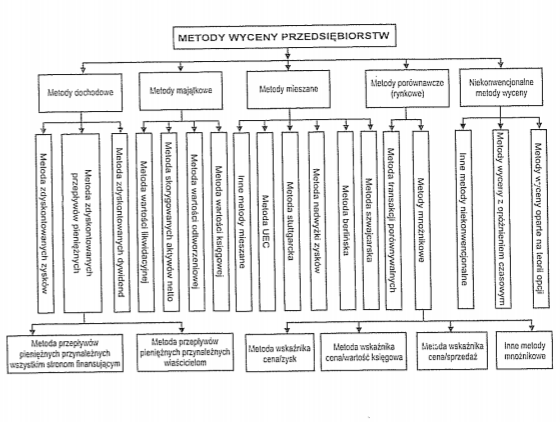 Źródło: D. Zarzecki: Metody wyceny przedsiębiorstw, Fundacja Rozwoju Rachunkowości, Warszawa 1999, s. 58. (Times New Roman, 10 pkt, wyrównanie do lewej) – Z KROPKĄ NA KOŃCU!Rysunki/wykresy należy wyjustować. Powinny być numerowane kolejno (przez całą pracę) za pomocą liczb arabskich (Rysunek 1, Rysunek 2…). Pod rysunkiem/wykresem należy podać źródło zachowując zasady dotyczące przypisów.WyszczególnienieStan na koniec 2010 rokuStan na koniec 2015 rokuOsoby poniżej 20 roku życia67Osoby w wieku 21 – 30 lat815Osoby w wieku 31 – 40 lat127Osoby powyżej 40 roku życia34